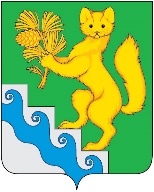 АДМИНИСТРАЦИЯ БОГУЧАНСКОГО РАЙОНАП О С Т А Н О В Л Е Н И Е(изм.пост. от 08.04.2022 №263-п)30.12.2020			   с. Богучаны		           №1337- пОб утверждении Положения об Общественном совете по независимой оценке качества образовательной деятельности организаций при администрации Богучанского района, осуществляющих образовательную деятельность и подведомственных управлению образования  администрации Богучанского районаВ целях формирования независимой системы оценки качества работы образовательной деятельности организаций, осуществляющих образовательную деятельность и подведомственных управлению образования  администрации Богучанского района, руководствуясь Указом Президента РФ от 28.04.2008 N 607 "Об оценке эффективности деятельности органов местного самоуправления городских округов и муниципальных районов, подпунктом «к» пункта 1 Указа Президента Российской Федерации от 07.05.2012 № 597 «О мероприятиях по реализации государственной социальной политики», ст.95.2 Федерального закона от 29.12.2012 №273-ФЗ "Об образовании в Российской Федерации", постановлением  администрации Богучанского района  от 04.06.2020 №580-п «О создании Общественного  совета  при администрации Богучанского района»,  на основании ст.7, 8, 43, 47 Устава Богучанского района Красноярского края:ПОСТАНОВЛЯЮ:Создать Общественный совет по независимой оценке качества условий образовательной деятельности организаций, осуществляющих образовательную деятельность и подведомственных управлению образования  администрации Богучанского района при администрации Богучанского района (далее- Общественный совет по НОКУОД).Утвердить состав Общественного совета по НОКУОД согласно приложению 1.Утвердить Положение об Общественном совете по НОКУОД согласно приложению 2.Управлению образования администрации Богучанского района (Н.А. Капленко) обеспечить размещение настоящего постановления  на сайте управления образования администрации Богучанского района Красноярского края, а также на сайте для  размещения  сведений в государственных (муниципальных) учреждениях  bus.gov.ru.Контроль за исполнением настоящего постановления возложить на заместителя Главы Богучанского района по экономике и планированию Н.В.Илиндееву.Постановление вступает в силу со дня его подписания.Постановление подлежит размещению на официальном сайте Богучанского района (www.boguchansky-raion.ru).И.о. главы Богучанского района	                                            В.Р.СаарСоставОбщественного совета по независимой оценке качества образовательной деятельности организаций, осуществляющих образовательную деятельность, подведомственных управлению образования администрации  Богучанского районаПоложение об Общественном совете по независимой оценке качества условий образовательной деятельности организаций, осуществляющих образовательную деятельность и подведомственных  управлению образования администрации Богучанского района(изм.пост. от 08.04.2022 №263-п)ГЛАВА 1. ОБЩИЕ ПОЛОЖЕНИЯПоложение об Общественном совете по НОКУОД (далее- Положение) определяет компетенцию, состав, обязанности, права и ответственность членов, порядок формирования и расформирования, порядок работы, взаимодействия и обеспечения деятельности Общественного совета по независимой оценке качества образовательной деятельности организаций, осуществляющих образовательную деятельность на территории Богучанского района, и подведомственных управлению образования  администрации Богучанского района  (далее- Общественный совет по НОКУОД). Общественный совет по НОКУОД является постоянно действующим совещательным органом, созданным при администрации Богучанского района в целях проведения независимой оценки качества условий образовательной деятельности, осуществляемой муниципальными образовательными организациями муниципального образования Богучанский район.Независимая оценка качества условий осуществления образовательной деятельности организациями проводится по таким общим критериям, как открытость и доступность информации об организациях, осуществляющих образовательную деятельность; комфортность условий, в которых осуществляется образовательная деятельность; доброжелательность, вежливость работников; удовлетворенность условиями ведения образовательной деятельности организаций, а также доступность услуг для инвалидов. Показатели, характеризующие общие критерии оценки качества условий осуществления образовательной деятельности организациями, устанавливаются федеральным органом исполнительной власти, осуществляющим функции по выработке государственной политики и нормативно-правовому регулированию в сфере образования. Состав информации о результатах независимой оценки качества условий осуществления образовательной деятельности организациями, включая единые требования к такой информации, и порядок ее размещения на официальном сайте для размещения информации о государственных учреждениях в сети «Интернет» определяются уполномоченным Правительством Российской Федерации федеральным органом исполнительной власти.Общественный совет по НОКУОД при осуществлении возложенных на него функций руководствуется Конституцией Российской Федерации, федеральными законами, законодательством Красноярского края в сфере образования, нормативными правовыми актами администрации муниципального образования Богучанский район и настоящим Положением. При осуществлении своих полномочий Общественный совет по НОКУОД непосредственно взаимодействует с органами местного самоуправления в порядке, установленном Федеральным законом "Об Общественной палате", если иной порядок не установлен законодательством Российской Федерации.Независимая оценка качества условий осуществления образовательной деятельности организациями проводится Общественным советом НОКУОД не чаще чем один раз в год и не реже чем один раз в три года в отношении одной и той же организации.Независимая оценка качества условий осуществления образовательной деятельности организациями не проводится в отношении образовательных организаций, созданных в уголовно-исполнительной системе, а также в отношении федеральных государственных организаций, осуществляющих образовательную деятельность, указанных в части 1 статьи 81 Федерального закона от 29 декабря 2012 г. N 273-ФЗ "Об образовании в Российской Федерации".Настоящее  положение  разработано в соответствии со следующими нормативными правовыми актами:Федеральным законом от 02.05.2006 N 59-ФЗ "О порядке рассмотрения обращений граждан Российской Федерации";Приказа Минпросвещения России от 14.12.2018 N 301 "Об Общественном совете при Министерстве просвещения Российской Федерации по проведению независимой оценки качества условий осуществления образовательной деятельности федеральными государственными образовательными организациями, а также иными организациями, осуществляющими образовательную деятельность за счет бюджетных ассигнований федерального бюджета";Приказа Минпросвещения России от 13.03.2019 N 114 "Об утверждении показателей, характеризующих общие критерии оценки качества условий осуществления образовательной деятельности организациями, осуществляющими образовательную деятельность по основным общеобразовательным программам, образовательным программам среднего профессионального образования, основным программам профессионального обучения, дополнительным общеобразовательным программам";Приказа Минтруда России от 30.10.2018 N 675н "Об утверждении Методики выявления и обобщения мнения граждан о качестве условий оказания услуг организациями в сфере культуры, охраны здоровья, образования, социального обслуживания и федеральными учреждениями медико-социальной экспертизы";"Методические рекомендации к Единому порядку расчета показателей с учетом отраслевых особенностей" утвержденных  Минпросвещения России;ГЛАВА 2. ЦЕЛИ  И ЗАДАЧИ ОБЩЕСТВЕННОГО СОВЕТА  ПО НОКУОД2.1. Целью Общественного совета  по НОКУОД является  проведение   независимой оценки качества работы образовательной деятельности организаций, осуществляющих образовательную деятельность и подведомственных управлению образования  администрации Богучанского район, расположенных  на территории  муниципального образования  Богучанский  район на  основе открытой и общедоступной информации о состоянии и результатах деятельности образовательных учреждений Богучанского района.2.2. Основными задачами Общественного совета по НОКУОД являются: - участие в определении основных направлений развития дошкольного, общего и дополнительного образования детей на территории Богучанского района;- содействие в организации предоставления общедоступного и бесплатного начального общего, основного общего, среднего (полного) общего образования, содействие в предоставлении дополнительного образования детям и общедоступного бесплатного дошкольного образования на территории Богучанского района;-  содействие в создании и деятельности образовательных объединений в форме ассоциаций или союзов в соответствии с законодательством Российской Федерации в целях развития и совершенствования образования, общественных объединений участников образовательного процесса и иных граждан, заинтересованных в развитии образования, благотворительных и социально ориентированных некоммерческих организаций, содействующих системе образования Богучанского района;- расширение участия общественности в управлении образованием, в оценке качества социальных услуг в сфере образования;- содействие открытости и публичности в деятельности образовательных учреждений на территории Богучанского района.2.3. К основным функциям и полномочиям Общественного совета по НОКУОД относятся:  определение перечня организаций, в отношении которых проводится независимая оценка качества условий осуществления образовательной деятельности;принятие участия в рассмотрении проектов документации о закупках работ, услуг, а также проекта  муниципального контракта, заключаемого органами местного самоуправления с организацией, которая осуществляет сбор и обобщение информации о качестве условий осуществления образовательной деятельности организациями (далее - оператор);проведение  независимой оценку качества условий осуществления образовательной деятельности организациями с учетом информации, представленной оператором;представление в органы  местного  самоуправления результатов независимой оценки качества условий осуществления образовательной деятельности организациями, а также предложения об улучшении их деятельности.ГЛАВА  3.   ПРАВА  И   ОБЯЗАННОСТИ   ОБЩЕСТВЕННОГО   СОВЕТА  ПО   НОКУОД3.1. Общественный совет по НОКУОД для реализации возложенных на него функций вправе:- привлекать к своей работе представителей Общественного совета  при администрации муниципального  образования  Богучанский район,  общественных объединений, осуществляющих деятельность в сфере образования, для обсуждения и формирования результатов независимой оценки качества условий осуществления образовательной деятельности организациями;- направлять запросы в органы местного самоуправления  и муниципальные организации, заинтересованные общественные, образовательные и иные организации;-  рассматривать на заседании вопросы в соответствии с поставленными целями в рамках своей компетенции;- вносить предложения по определению перечня организаций-операторов для выполнения работ (оказания услуг) по проведенной процедуре независимой оценке качества образования;-  создавать временные и постоянные  рабочие группы по различным вопросам в установленной сфере деятельности. (изм.пост. от 08.04.2022 №263-п)3.2. Общественный совет по НОКУОД для реализации возложенных на него функций обязан:соблюдать требования Конституции Российской Федерации, федеральных конституционных законов, федеральных законов и иных нормативных правовых актов Российской Федерации, законов Красноярского края и иных нормативных правовых актов муниципального образования Богучанский район, а также настоящего Положения;соблюдать конфиденциальность полученной в ходе осуществления общественного контроля информации, если ее распространение ограничено федеральными законами;обнародовать информацию о своей деятельности по осуществлению общественного контроля и о результатах общественного контроля в соответствии с действующим законодательством;нести иные обязанности, предусмотренные действующим законодательством.ГЛАВА 4. СОСТАВ,  ФОРМИРОВАНИЕ  И  РАСФОРМИРОВАНИЕ ОБЩЕСТВЕННОГО   СОВЕТА  ПО   НОКУОД Общественный совет по НОКУОД имеет следующий  состав:председатель Общественного совета по НОКУОД;заместитель председателя Общественного совета по НОКУОД;секретарь Общественного совета по НОКУОД;члены Общественного совета по НОКУОД;Председатель, его заместитель и секретарь избираются из состава Общественного совета по НОКУОДОбщественный совет по НОКУОД формируется Общественным  советом при администрации  муниципального образования  Богучанский район по обращению органов  местного  самоуправления не позднее чем в месячный срок со дня получения указанного обращения из числа представителей общероссийских общественных организаций, созданных в целях защиты прав и законных интересов обучающихся и (или) родителей (законных представителей) несовершеннолетних обучающихся, общероссийских общественных объединений инвалидов. Общественный совет по НОКУОД формируется таким образом, чтобы была исключена возможность возникновения конфликта интересов.                        В состав Общественного совета по НОКО не могут входить представители органов государственной власти и органов местного самоуправления, представители общественных объединений, осуществляющих деятельность в сфере образования, руководители (их заместители) и работники организаций, осуществляющих деятельность в сфере образования.Численность Общественного совета по НОКУОД составляет не менее пяти человек.Состав Общественного совета по НОКУОД утверждается сроком на три года. При формировании Общественного совета по НОКУОД на новый срок осуществляется изменение не менее трети его состава.Общественный  совет при администрации  муниципального образования  Богучанский район информирует органы местного  самоуправления  о составе Общественного совета по НОКУОД.Члены Общественного совета по НОКУОД в том числе его председатель, заместитель председателя,  секретарь  осуществляют свою деятельность на общественных началах и на безвозмездной основе.Полномочия члена Общественного совета по НОКУОД  прекращаются в случае: подачи им заявления о выходе из состава Общественного совета по НОКУОД; неявки на три и более заседания Общественного совета по НОКУОД, в том числе по состоянию здоровья;выезда его за пределы  Богучанского района на постоянное место жительство;вступления в законную силу вынесенного в отношении его обвинительного приговора суда;признания его недееспособным, безвестно отсутствующим или умершим на основании решения суда, вступившего в законную силу; его смерти.Формирование, расформирование Общественного совета по НОКУОД, изменение персонального состава Общественного совета по НОКУОД осуществляется постановлением администрации Богучанского района.ГЛАВА  5.  ОРГАНИЗАЦИЯ   ДЕЯТЕЛЬНОСТИ   ОБЩЕСТВЕННОГО    СОВЕТА   ПО  НОКУОД Основной формой деятельности Общественного совета по НОКУОД являются заседания. Заседания Общественного совета по НОКУОД проводятся по мере необходимости, но не реже двух раз в год, и считаются правомочными в случае присутствия на нем не менее половины лиц, входящих в состав Общественного совета по НОКУОД. Общественный совет по НОКУОД осуществляет свою деятельность в соответствии с ежегодным планом деятельности, утверждаемым председателем по согласованию  с начальником управления образования  администрации Богучанского района.  (изм.пост. от 08.04.2022 №263-п)На первом заседании Общественного совета по НОКУОД путем открытого голосования большинством голосов лиц, входящих в состав Общественного совета по НОКУОД, избираются председатель Общественного совета по НОКУОД, заместитель председателя Общественного совета по НОКУОД и секретарь Общественного совета по НОКУОД. Заседания Общественного совета по НОКУОД производятся в форме совместного присутствия членов Общественного совета по НОКУОД.В случае невозможности личного участия в заседании член Общественного совета по НОКУОД обязан сообщить об этом председателю Общественного совета по НОКУОД не позднее, чем за 5 (пять) рабочих дней до намеченной даты проведения заседания.По решению председателя Общественного совета по НОКУОД может быть проведено внеочередное заседание Общественного совета по НОКУОД, в связи  с возникшей  необходимостью  в срок, устанавливаемый председателем.Повестка дня очередного заседания формируется и утверждается председателем Общественного совета по НОКУОД не позднее, чем за 3 (три) рабочих дня до даты очередного заседания Общественного совета по НОКУОД. Утвержденная повестка дня направляется секретарем членам Общественного совета по НОКУОД в день утверждения.Материалы по вопросам, подлежащим рассмотрению на заседании Общественного совета по НОКУОД, предоставляются ответственными лицами председателю Общественного совета не позднее, чем за 5 (пять) рабочих дней до даты проведения заседания Общественного совета по НОКУОД. Сроки представления материалов по вопросам, подлежащим рассмотрению на внеочередном заседании Общественного совета по НОКУОД, могут быть установлены председателем Общественного совета по согласованию со всеми членами Общественного совета по НОКУОД в зависимости от срочности и сложности рассматриваемых вопросов. Материалы, полученные членами Общественного совета по НОКУОД в порядке подготовки к заседанию Общественного совета по НОКУОД, а также содержащиеся в них сведения, являются тайной Общественного совета и не подлежат разглашению до официального утверждения указанных документов, если иное не предусмотрено указаниями председателя Общественного совета по НОКУОД. Решения Общественного совета по НОКУОД принимаются открытым голосованием. Решение считается принятым, если за него проголосовало большинство лиц, входящих в состав Общественного совета по НОКУОД и присутствующих на заседании Общественного совета по НОКУОД. При равенстве голосов решающим является голос председательствующего на заседании Общественного совета по НОКУОД. В случае несогласия с принятым на заседании Общественного совета по НОКУ решением член Общественного совета по НОКУОД вправе изложить в письменной форме свое мнение, которое подлежит обязательному приобщению к протоколу заседания Общественного совета по НОКУОД.Решения Общественного совета по НОКУОД могут быть приняты без созыва заседания Общественного совета по НОКУОД путем проведения заочного голосования большинством голосов от общего числа лиц, входящих в состав Общественного совета по НОКУОД и участвующих в заочном голосовании. На заочное голосование могут быть вынесены все вопросы, решение которых осуществляется в рамках реализации задач, возложенных на Общественного совета по НОКУОД. 5.81. Решение о проведении заочного голосования принимается председателем Общественного совета по НОКО.5.8.2. Заочное голосование осуществляется путем заполнения членами Общественного совета по НОКУОД опросных листов с приложением необходимых документов, направленных в их адрес заказным письмом, по электронной почте или иным способом, не позднее чем за пять рабочих дней до даты проведения заочного голосования с указанием даты окончания приема заполненных опросных листов.5.8.3. Принявшими участие в заочном голосовании считаются члены Общественного совета по НОКУОД, направившие заполненный опросный лист в адрес секретаря Общественного совета по НОКУОД в установленный срок.5.8.4. Решения Общественного совета, принятые в том числе путем проведения заочного голосования, оформляются в виде протоколов и заключений, которые подписывает председательствующий и секретарь на заседании Общественного совета по НОКУОД.Решения Общественного совета по НОКУОД оформляются  протоколом и  носят рекомендательный характер.Оригинал протокола хранится секретарем Общественного совета по НОКУОД.Копии протоколов заседаний (выписки из протоколов заседаний) направляются секретарем Общественного совета по НОКУОД его членам, ответственным за выполнение решений, а также по поручению председателя иным лицам и организациям в течение 5 рабочих дней со дня заседания.Копии протоколов заочного голосования членов Общественного совета по НОКУОД  направляются членам Общественного совета по НОКУОД в течение 3 рабочих  дней со дня оформления решения.По итогам работы Общественный совет по НОКУОД готовит ежегодный публичный доклад, представляемый начальнику управления и общественности, в порядке, установленном действующим законодательством.Информация о повестке заседания Общественного совета по НОКУОД, решениях, принятых на заседаниях Общественного совета по НОКУОД, итоговые документы, подготовленные по результатам общественного контроля, план работы на год, отчеты об итогах деятельности Общественного совета по НОКУОД размещаются на официальном сайте администрации Богучанского района Красноярского края и управления образования  администрации Богучанского района.Общественный совета по НОКУОД вправе утвердить Кодекс этики членов Общественного совета по НОКУОД, а также регламент Общественного совета, регулирующий вопросы внутренней организации работы Общественного совета.Организационное и материально-техническое обеспечение деятельности Общественного совета по НОКУОД осуществляет администрацией Богучанского района Красноярского края.ГЛАВА 6. ПОЛНОМОЧИЯ  И ПОРЯДОК  ДЕЯТЕЛЬНОСТИ ЧЛЕНОВ ОБЩЕСТВЕННОГО    СОВЕТА   ПО  НОКУОД Председатель Общественного совета по НОКУОД:организует работу Общественного совета по НОКУОД и председательствует на его заседаниях;подписывает протоколы заседаний Общественного совета по НОКО, заключения и иные документы Общественного совета по НОКУОД;формирует при участии членов Общественного совета по НОКУОД и утверждает по согласованию с начальником управления образования администрации Богучанского района  план деятельности Общественного совета по НОКУОД, утверждает повестку заседания Общественного совета по НОКУОД, а также состав лиц, приглашаемых на заседание Общественного совета по НОКО;контролирует своевременное уведомление членов Общественного совета по НОКУОД о дате, месте и повестке предстоящего заседания Общественного совета по НОКУОД, а также об утвержденном ежегодном плане деятельности Общественного совета по НОКУОД;контролирует своевременное направление членам Общественного совета по НОКУОД протоколов заседаний Общественного совета по НОКУОД и иных необходимых документов;взаимодействует с Главой Богучанского района по вопросам проведения независимой оценки условий осуществления образовательной деятельности организациями;принимает решение о проведении внеочередного заседания Общественного совета по НОКУОД и (или) заочного голосования.в случае, когда ему стало известно о возникновении у члена Общественного совета по НОКУОД личной заинтересованности, которая приводит или может привести к конфликту интересов, обязан принять меры по предотвращению и (или) урегулированию конфликта интересов, а также проинформировать об этом Главу Богучанского района;Отчитывается перед Главой Богучанского района о деятельности Общественного совета по НОКУОД;Председатель несет установленную действующим законодательством РФ ответственность за несоответствие организации работы Общественного совета по НОКУОД порядку, установленному настоящим Положением. Заместитель председателя Общественного совета по НОКУОД:исполняет обязанности председателя Общественного совета по НОКУОД в его отсутствие;по поручению председателя Общественного совета по НОКУОД председательствуют на заседаниях в его отсутствие;подписывают протокол заседания Общественного совета по НОКУОД в случае, если он председательствует на заседании Общественного совета по НОКУ;в случае в период исполнения обязанности председателя, когда ему стало известно о возникновении у члена Общественного совета по НОКУОД личной заинтересованности, которая приводит или может привести к конфликту интересов, обязан принять меры по предотвращению и (или) урегулированию конфликта интересов, а также проинформировать об этом Главу Богучанского района;заместитель председателя  несет установленную действующим законодательством РФ ответственность за несоответствие организации работы Общественного совета по НОКУОД порядку, установленному настоящим Положением.Секретарь Общественного совета по НОКУОД:уведомляет членов Общественного совета по НОКУОД о дате, месте и повестке предстоящего заседания Общественного совета по НОКУОД не менее чем за 7 дней до планируемого заседания, а также об утвержденном ежегодном плане деятельности Общественного совета по НОКУОД;готовит и согласует с председателем Общественного совета по НОКУОД проекты решений Общественного совета по НОКУОД и иных документов Общественного совета по НОКУОД;обеспечивает  направление копий протоколов заседания Общественного совета членам Общественного совета и Главе Богучанского района;ведет делопроизводство, оформляет, согласует с председателем Общественного совета по НОКУОД и рассылает членам Общественного совета по НОКУОД протоколы заседаний и иные необходимые документы;в случае проведения заседания Общественного совета по НОКУОД в заочной форме обеспечивает направление всем членам Общественного совета по НОКУОД необходимых документов и сбор их мнений по результатам рассмотрения указанных документов;обеспечивает хранение документов, образуемых в деятельности Общественного совета по НОКУОД;выполняет иные действия организационно-технического характера для обеспечения работы Общественного совета по НОКУОД в соответствии с настоящим Положением. Секретарь несет установленную действующим законодательством РФ ответственность за невыполнение обязанностей, установленных настоящим Положением.Члены Общественного совета по НОКУОД:участвуют в деятельности Общественного совета по НОКУОД, а также в подготовке документов для рассмотрения на заседаниях Общественного совета по НОКУОД;знакомятся с документами, касающимися рассматриваемых вопросов, высказывают мнения по существу обсуждаемых вопросов, замечания и предложения по проектам принимаемых решений и протоколу заседания Общественного совета по НОКУОД;вносят предложения по формированию повестки заседания Общественного совета по НОКУОД не менее чем за 7 дней до планируемой даты заседания Общественного совета по НОКУОД;предлагают кандидатуры представителей общественных объединений, осуществляющих деятельность в сфере образования, для участия в заседаниях Общественного совета по НОКУОД, а также для обсуждения и формирования результатов независимой оценки условий осуществления образовательной деятельности организациями;требовать проведения внеочередного и (или) заочного заседания Общественного совета по НОКУОД;в случае несогласия с принятым решением Общественного совета подготовить в письменной форме особое мнение по рассматриваемому вопросу;выйти из состава Общественного совета по НОКУОД по собственному желанию, уведомив  председателя  или  заместителя  председателя Общественного совета по НОКУОД Члены Общественного совета по НОКУОД обладают равными правами при обсуждении вопросов и голосовании. Члены Общественного совета по НОКУОД исполняют свои обязанности на общественных началах. В случае если выполнение функций Общественного совета по НОКУОД может повлечь за собой конфликт интересов, при котором личная заинтересованность (прямая или косвенная) лица, входящего в состав Общественного совета по НОКУОД, влияет или может повлиять на полноту и объективность принимаемых решений, указанное лицо обязано заявить самоотвод до начала проведения заседания. Информация о деятельности Общественного совета по НОКУОД подлежит размещению в информационно-телекоммуникационной сети «Интернет» на официальном сайте министерства. Контроль за соблюдением процедур проведения независимой оценки качества условий осуществления образовательной деятельности организациями осуществляется в соответствии с законодательством Российской Федерации.ГЛАВА 7. ВЗАИМОДЕЙТСВИЯ ОБЩЕСТВЕННОГО    СОВЕТА   ПО  НОКУОД В целях предоставления участникам отношений в сфере образования информации об уровне организации работы по реализации образовательных программ на основе общедоступной информации Общественный совет по НОКУОД взаимодействует с:Органами  местного самоуправления;обеспечивают на своих официальных сайтах в сети "Интернет" техническую возможность выражения мнений гражданами о качестве условий осуществления образовательной деятельности организациями;- разрабатывают техническое задание на выполнение работ, оказание услуг по сбору и обобщению информации о качестве условий осуществления образовательной деятельности организациями в соответствии с законодательством Российской Федерации о контрактной системе;- заключают с организациями-операторами муниципальные контракты на выполнение работ, оказание услуг по сбору и обобщению информации о качестве условий осуществления образовательной деятельности организациями осуществляется в соответствии с Федеральным законом от 05.04.2013 N 44-ФЗ;- предоставляют организации-оператору общедоступную информацию о деятельности образовательных организаций, формируемую в соответствии с государственной и ведомственной статистической отчетностью (в случае, если она не размещена на официальном сайте организации);- обеспечивают размещение информации о результатах НОКО на официальном сайте в сети "Интернет" www.bus.gov.ru;- рассматривают и учитывают в своей управленческой деятельности результаты НОКО, рекомендации по совершенствованию системы образования, предоставленные Общественным советом  по НОКУОД  по результатам проведения НОКО.Общественным  советом  при  администрации Богучанского района;Организацией – оператором; осуществляет сбор и обобщение информации о качестве условий осуществления образовательной деятельности организациями на муниципальном уровнях);Потребителями образовательных  услуг (обучающиеся организаций, осуществляющих образовательную деятельность);Общественными  объединениями.Приложение 1 к  постановлению администрации Богучанского районаот 30.12.2020     №1337-пСмолин Владимир АлексеевичДиректор МБУК МБ РДК «Янтарь»Метляев Степан ВикторовичДиректор  МБУК «Богучанский краеведческий музей им.Д.М.Андона»Басловяк Светлана АлександровнаДиректор  КГКУ «Центр занятости населения Богучанского района»Кучина Светлана Александровназаместитель главного редактора КГАУ «Редакция газеты «Ангарская правда»»Любим Ольга ВикторовнаЗаместитель  начальника  Управления  культурыПриложение 2 к  постановлениюадминистрации Богучанского районаот «30» _12. 2020 г. №_1337-п